BIO DATAName          :	  Nisha MD						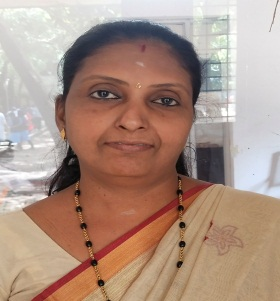 Designation :	Assistant ProfessorDepartment :  HindiCollege        : MES Asmabi College. P.Vemballur, Kodungallur, Trissur, Kerala 680671Address       :  Vazhoor house                       P Vemballur PO                       Pin 680 671                       Thrissur DtQualification: MA, BEd, MPhilPhone No	:  9544749432Email            : nishadinakaran99@gmail.comTeaching Experience  17 years’ experience at Hindi Prachara Kendra ,Kodungallur5years experience at MES Asmabi College ,PVemballurMembership of National /International bodies      Governing body member of Dakshina Bharath Hindi Prachar Sabha MadrasPaper Presentation  1. Hindi Sahitya mem  paryavaran vimarsh” International seminar conducted by Kalladi college  and MES Asmabi college held on 7 & 8 December 2019.  2. National Seminar in connection with Azadi ka Amrit Mahotsav"Locating the Legends of India:History & LiteratureSeminar Participation1. Trade and urban formation Reflections on the evolutionary history of KodungallurConducted by IQAC& Malayalam department on17/5/2020.2 .Challenges in Reporting &editing conducted by Mass Communication & English Department on22/7/20.3 .Gandhi Chinthan Ki Avasyakatha, International Seminar conducted by Daksina Bharatha Hindi Prachara Sabha Madras on 31/10/20.4. Reaching as a profession, challenges and opportunities conducted by computer application on12/8/20.5. Ezhuth Edam anubhavam conducted by Malayalam department on1/11/20.6. Human compassion in contemporary Hindi fiction conducted by SN college for woman kollam on 16/12/20.